SUPPLEMENTARY MATERIALSupplemental Table 1Mean arterial blood pressure (mmHg; mean±SEM)Figures S1 – S6 correspond to Figures 1 – 6 in the manuscript showing the time courses obtained upon the six interventions (green area). Figures S1 – S6 depict the individual rats’ time courses and, by the thick black lines, their mean time course (which is also shown together with the SEM in in Figures 1 – 6 in the manuscript). Data are given as percentage changes related to the respective baseline values. Left panels depict data obtained by T2 mapping, right panels data obtained by T2* mapping.Figure S1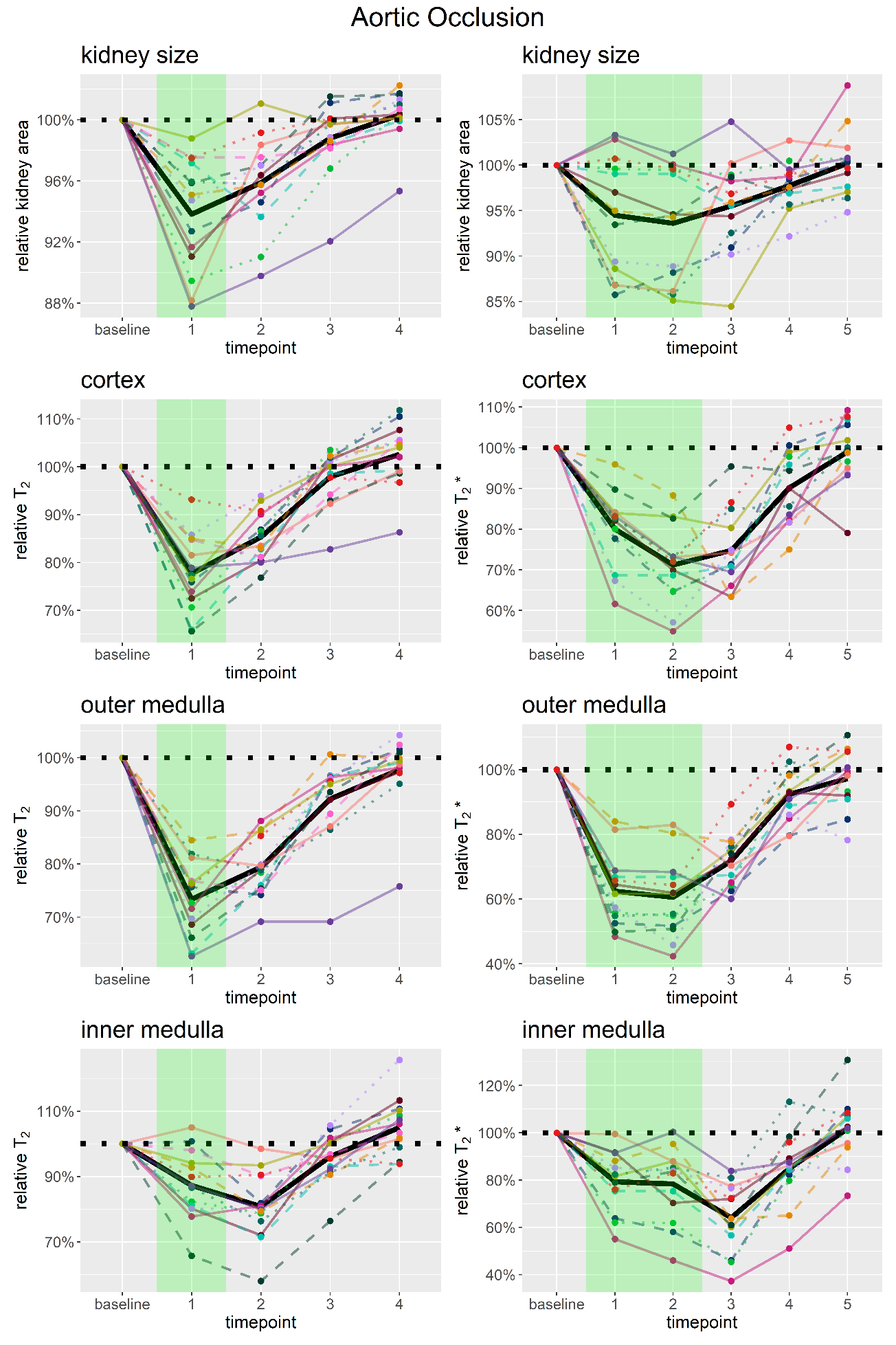 Figure S2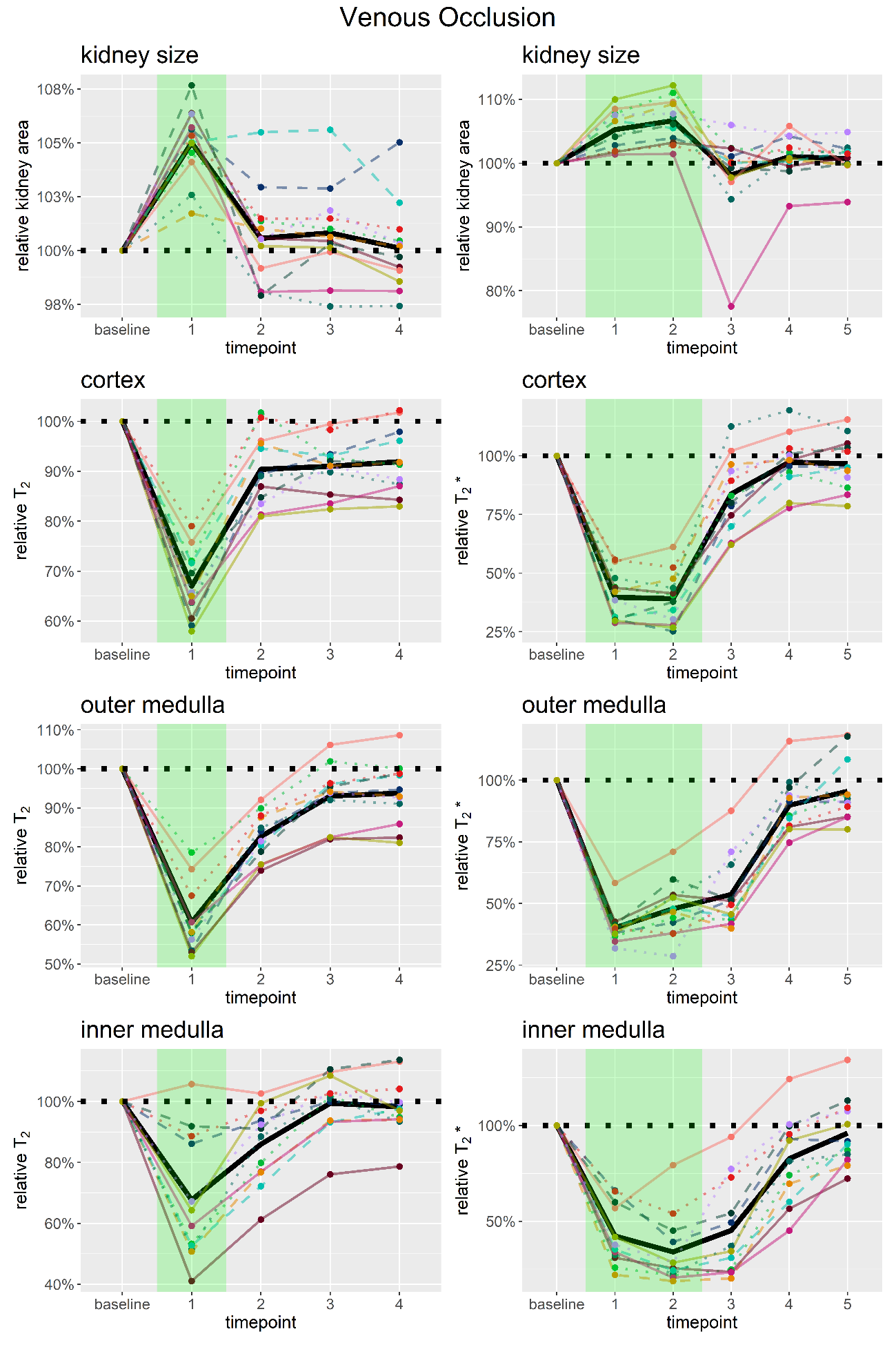 Figure S3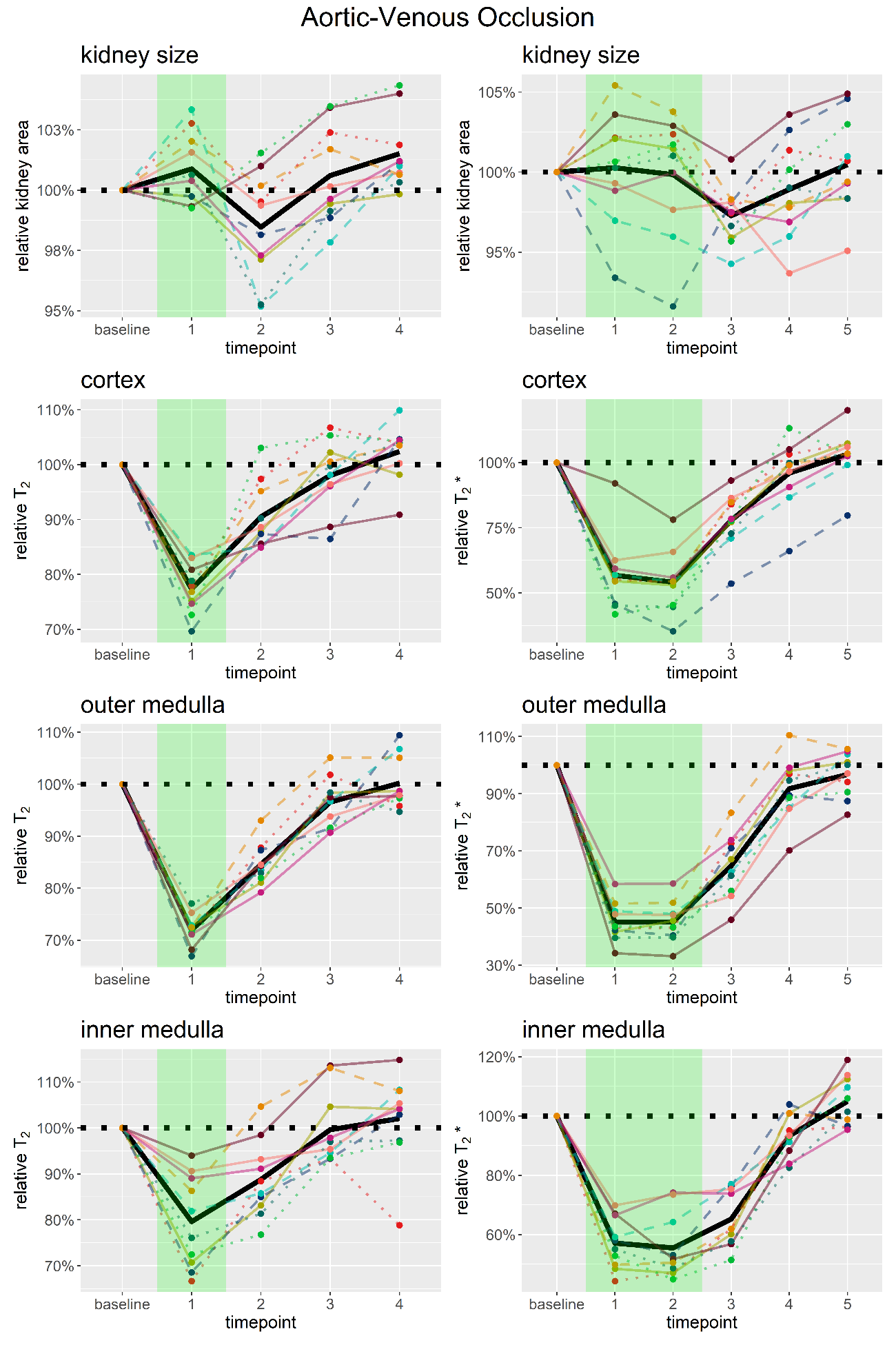 Figure S4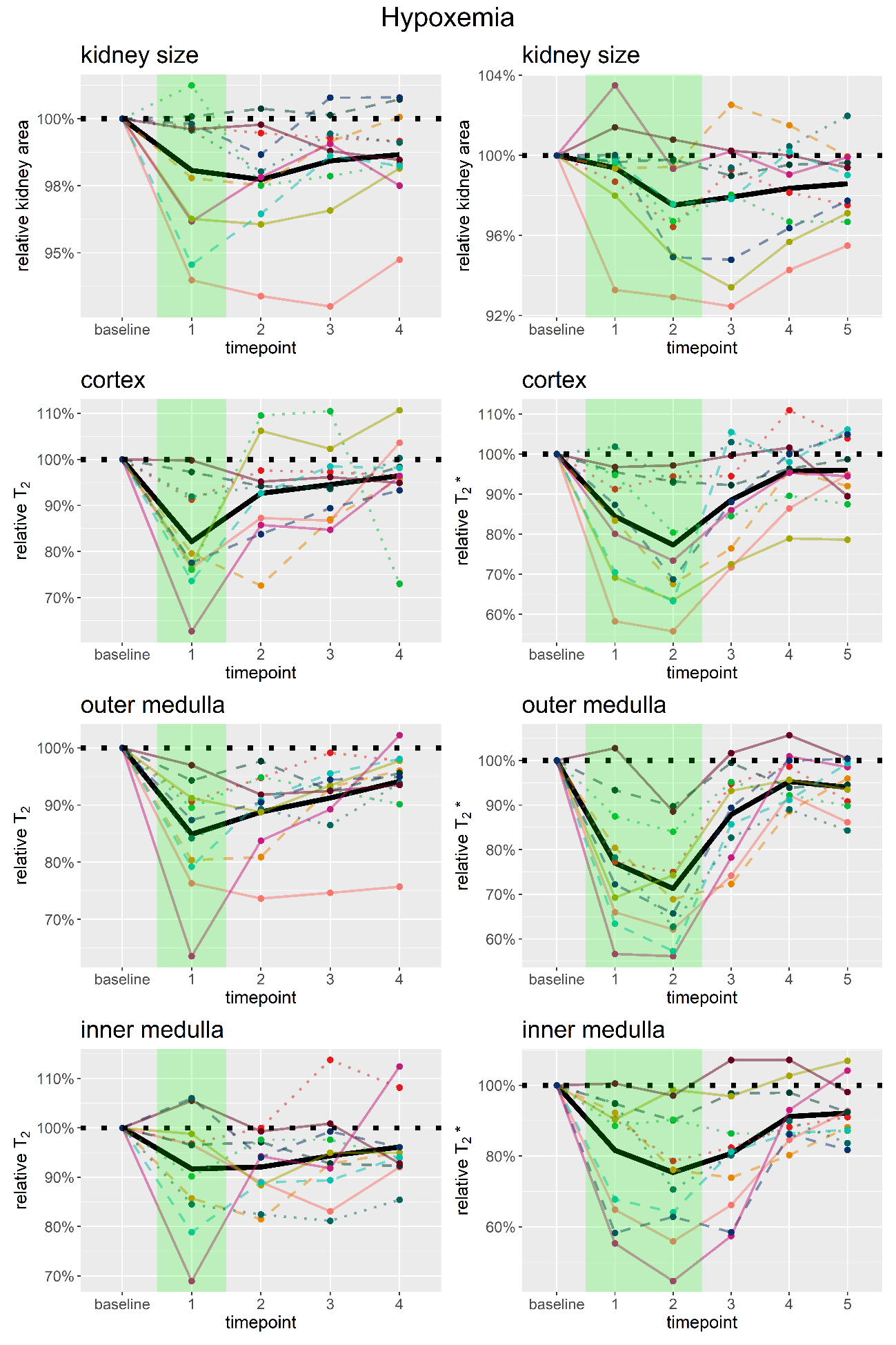 Figure S5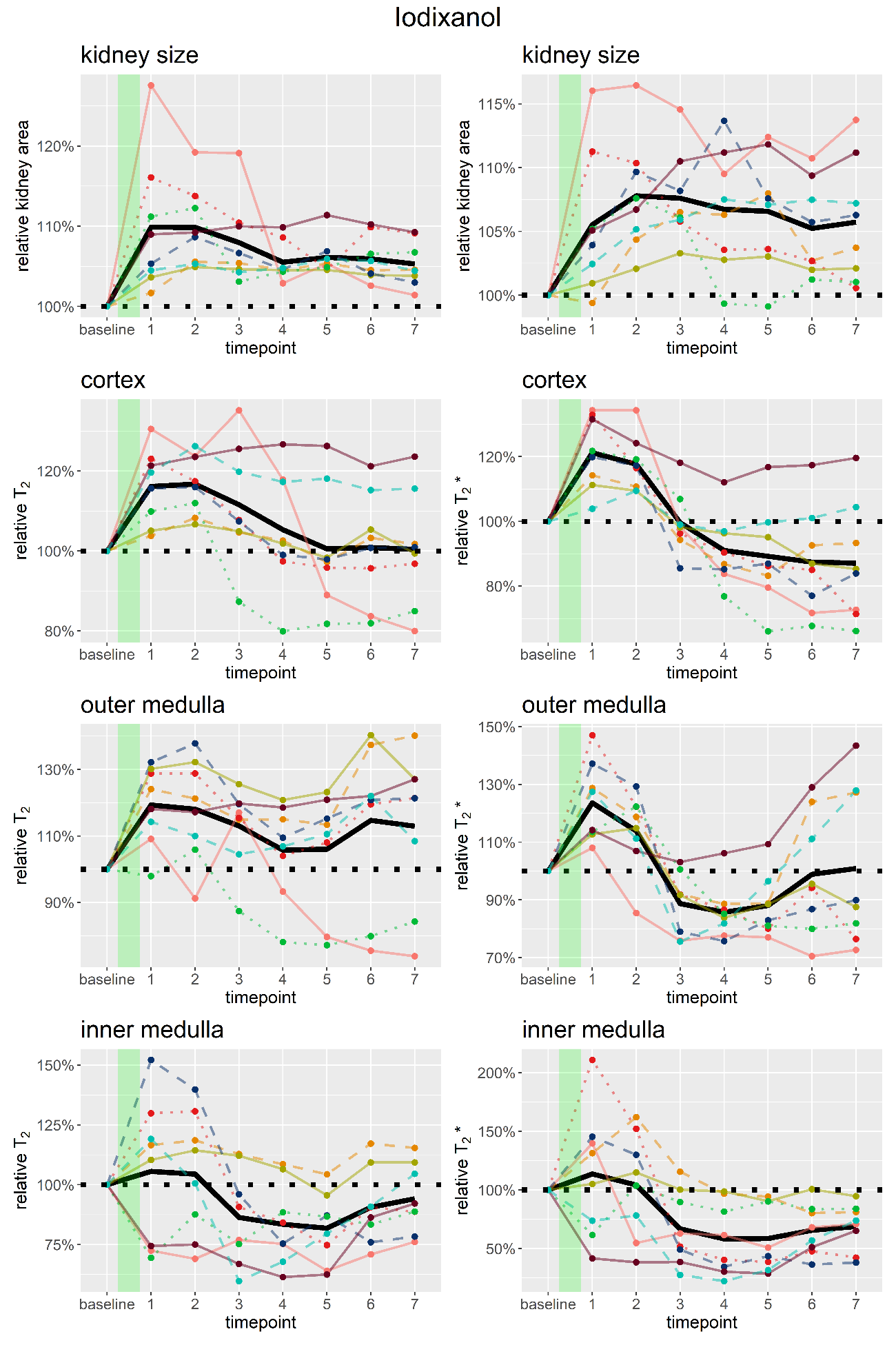 Figure S6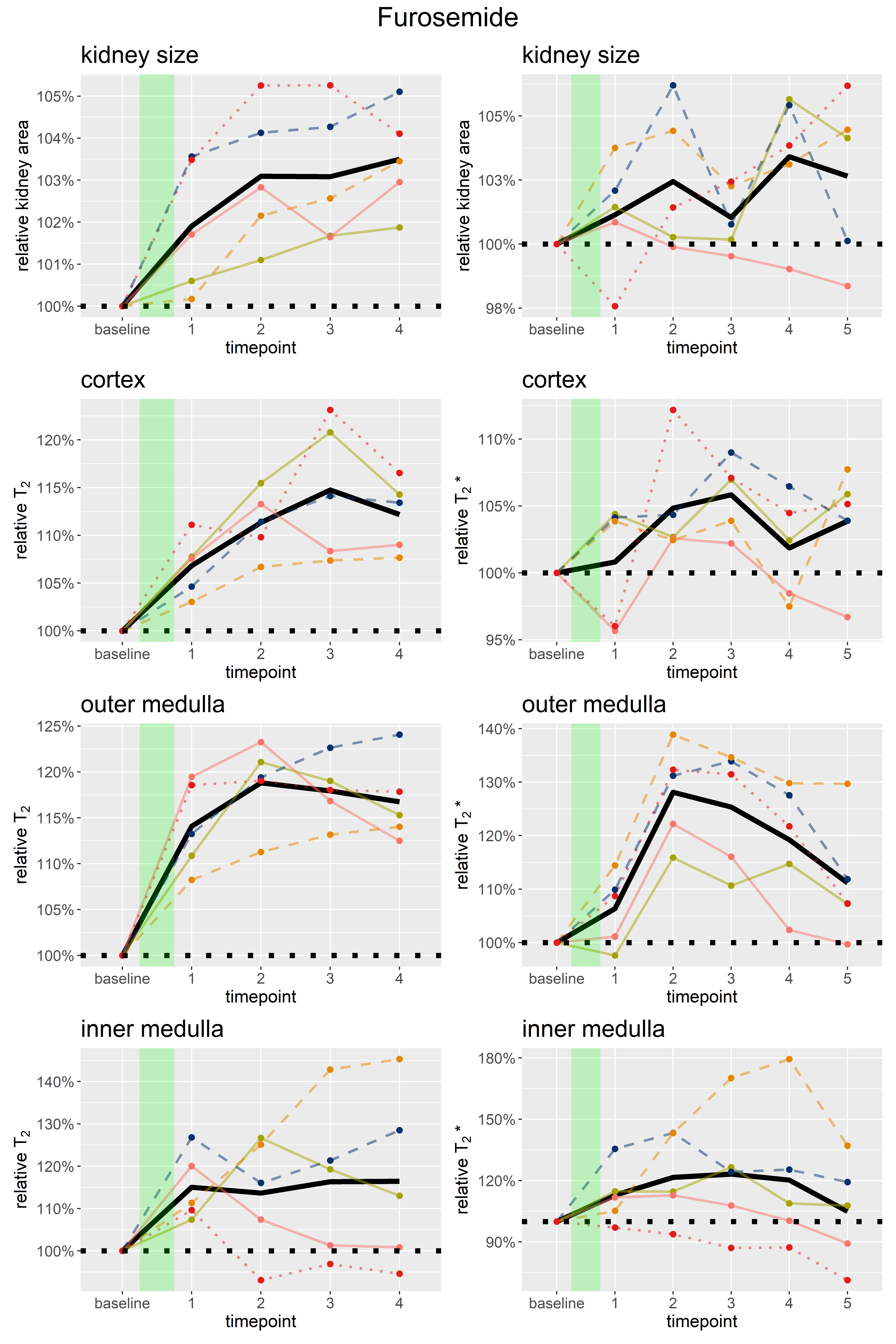 Interventionbaselineend of observation periodnAortic occlusion81±384±413Venous occlusion83±479±412Combined occlusion80±487±410Hypoxaemia85±579±511X-ray CM Iodixanol87±691±68Furosemide89±490±45